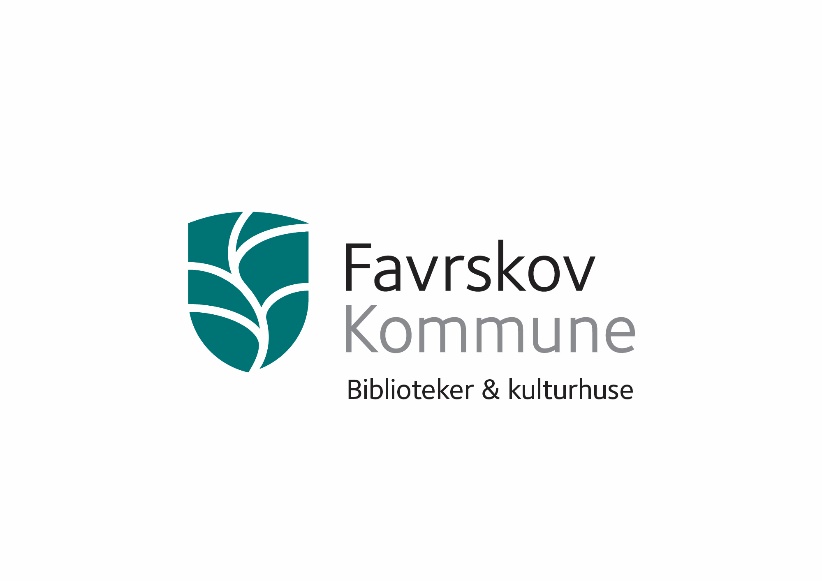 STRATEGI for Favrskov Bibliotekerne 2018 - 2019MISSION/ Hvorfor er vi her? Hvad vil vi:Vores mission er at gøre klog – biblioteket skal være et attraktivt mødested med viden, litteratur og kultur som omdrejningspunktVi vil understøtte Favrskov Kommunes vision om at være et godt sted at arbejde, bo og leveBorgerne skal være centrum for al aktivitetVISION/Overordnet formål:Vores mål er, at Favrskov Bibliotekerne om 10 år fortsat er relevante, interessante - og appellerer til en bred brugergruppe HANDLEPLANMÅL/Konkret vil vi:Understøtte digital dannelse og ruste borgerne i en digital tidUnderstøtte læselysten for børn og voksneUdvikle biblioteksrummet som lærings- og mødested ved at reducere i de fysiske materialerGentænke vores arrangementsvirksomhed – færre og mere fokuserede arrangementer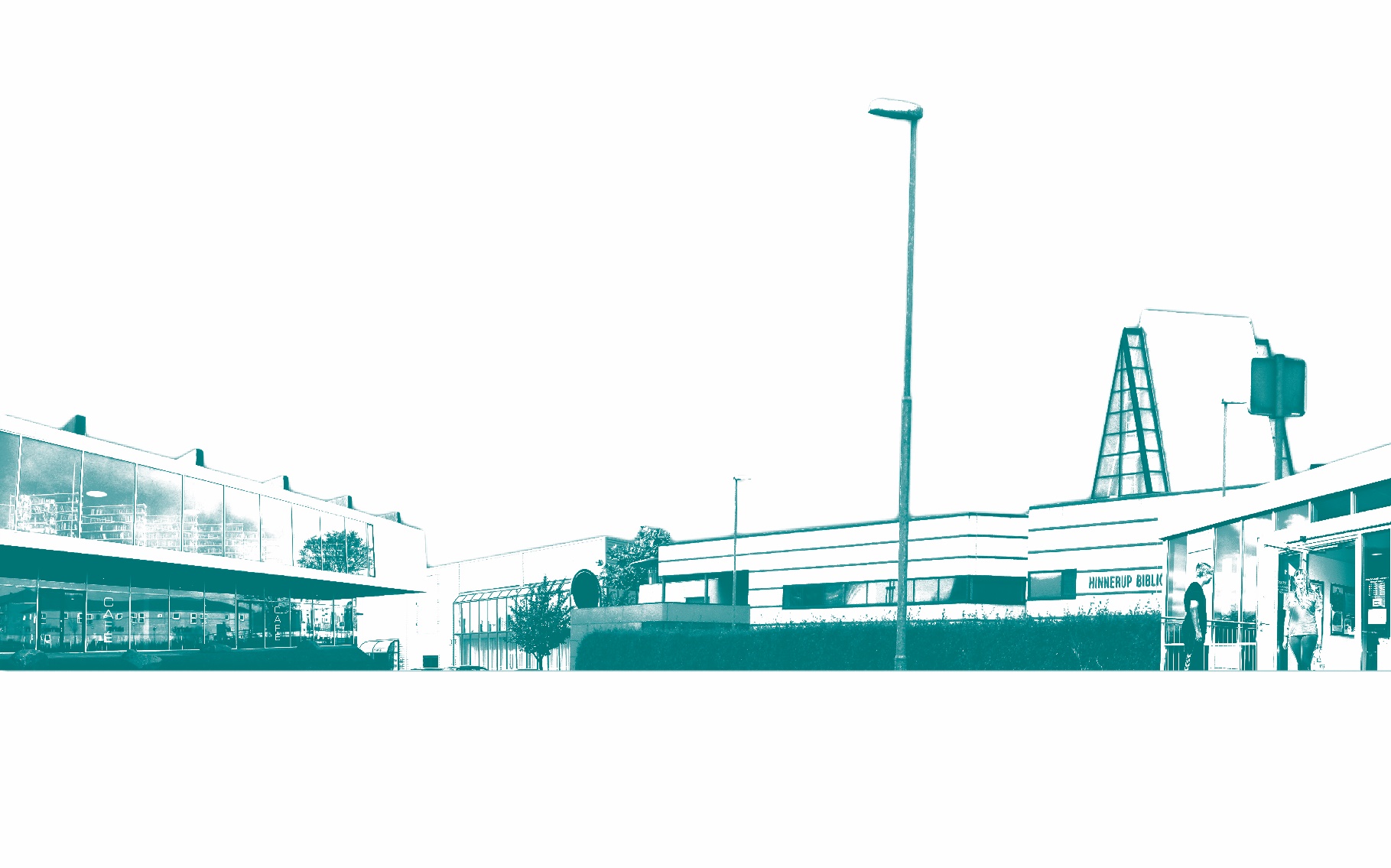 Styrke vores PR og markedsføring gennem en målrettet indsatsFavrskov Bibliotekerne Maj 2018